13/05/2022 09:06BionexoResultado da Tomada de PreçosNº20222004A062HMIO Instituto de Gestão e Humanização – IGH, entidade de direito privado e sem fins lucrativos,classificado como Organização Social, vem tornar público a realização do Processo Seletivo deCompras, com a finalidade de adquirir bens, materiais e/ou medicamentos para o HMI - HospitalEstadual Materno-Infantil Dr. Jurandir do Nascimento, com endereço à Av. Perimetral, s/n,Quadra. 37, Lote 14, Setor Coimbra, Goiânia/GO, CEP: 74.530-020.Objeto: UNIFORME E EPISBionexo do Brasil LtdaRelatório emitido em 13/05/2022 08:59Tipo de Compra: Cotação via Bionexo/E-mailGoiânia: 13 de Maio de 2022CompradorIGH - Hospital Materno Infantil (11.858.570/0002-14)AV. PERIMETRAL, ESQUINA C/ RUA R7, SN - SETOR COIMBRA - GOIÂNIA, GO CEP: 74.530-020Relação de Itens (Confirmação)Pedido de Cotação : 216254099COTAÇÃO Nº 16511 - MATERIAL EPI - HMI ABRIL/2022Frete PróprioObservações: PAGAMENTO: Somente a prazo e por meio de depósito em conta PJ do fornecedor. *FRETE: Só serão aceitas propostas com frete CIF epara entrega no endereço: RUA R7 C/ AV PERIMETRAL, SETOR COIMBRA, Goiânia/GO CEP: 74.530-020, dia e horário especificado. *CERTIDÕES: AsCertidões Municipal, Estadual de Goiás, Federal, FGTS e Trabalhista devem estar regulares desde a data da emissão da proposta até a data dopagamento. *REGULAMENTO: O processo de compras obedecerá ao Regulamento de Compras do IGH, prevalecendo este em relação a estes termosem caso de divergência.Tipo de Cotação: Cotação NormalFornecedor : Todos os FornecedoresData de Confirmação : TodasFaturamentoMínimoPrazo deEntregaValidade daPropostaCondições dePagamentoFornecedorFrete ObservaçõesLamed Brasil Produtos E ServiçosHospitalares LtdaGOIÂNIA - GO2 dias apósconfirmação1R$ 0,000001/07/202230 ddlCIFnullHenrique Nascimento - (62) 99652-7939henrique@lamedbrasil.com.brMais informaçõesProgramaçãode EntregaPreçoUnitário FábricaPreçoValorTotalProdutoCódigoFabricanteEmbalagem Fornecedor Comentário JustificativaRent(%) QuantidadeUsuárioCALCADO DE SEGTENIS EVABRANCO N 35 ->CALÇADO DESUGURANÇAMODELO TENIS EMEVA BRANCONUMERO 35CALÇADOOCUPACIONALTIPO TENISFECHADO NAPARTE DOCALCANHAR COMALTURA DE 5,5CMCONFECCIONADOEM EVA NA CORBRANCO COMSOLADO DESAPATOANTIDERRAPANTEGRIP BRANCO No35 CA 38590 -STEELFLEX -Steelflex -DioneiCajueiro DaSilvaLamed BrasilProdutos EServiçosHospitalaresLtda;Fornecedor 1não atendeR$R$R$292,5000146578-Paresnull5 Parescondições depagamento/prazo.58,5000 0,000003/05/2022BORRCHA17:33ANTIDERRAPANTE,RESISTENTE AOESCORREGAMENTOEM PISO DE AÇOCOM SOLUÇÃO DEGLICEROL,SteelflexRESISTENTE AOOLEOCOMBUSTIVEL E AABSORÇÃO DEENERGIA NAREGIÃO DO SALTOEM ATENDIMENTOAS NORMAS DESEGURANÇA NR-CALCADO DE SEGTENIS EVABRANCO N 36 ->CALÇADO DESUGURANÇAMODELO TENIS EMEVA BRANCONUMERO 36CALÇADOOCUPACIONALTIPO TENISFECHADO NAPARTE DOCALCANHAR COMALTURA DE 5,5CMCONFECCIONADOEM EVA NA CORBRANCO COMSOLADO DESAPATOANTIDERRAPANTEGRIP BRANCO No36 CA 38590 -STEELFLEX -Steelflex -DioneiCajueiro DaSilvaLamed BrasilProdutos EServiçosHospitalaresLtda;Fornecedor 1não atendeR$R$R$468,0000246579-Paresnull8 Parescondições depagamento/prazo.58,5000 0,000003/05/2022BORRCHA17:33ANTIDERRAPANTE,RESISTENTE AOESCORREGAMENTOEM PISO DE AÇOCOM SOLUÇÃO DEGLICEROL,SteelflexRESISTENTE AOOLEOCOMBUSTIVEL E AABSORÇÃO DEENERGIA NAREGIÃO DO SALTOEM ATENDIMENTOAS NORMAS DESEGURANÇA NR-323CALCADO DE SEG 46580TENIS EVABRANCO N 37 ->CALÇADO DE-SAPATOANTIDERRAPANTEIATE BRANCO N37ParesLamed BrasilProdutos EServiçosnull;Fornecedor 1não atingiufaturamentomínimo.R$R$20 ParesR$Dionei58,5000 0,00001.170,0000 Cajueiro DaSilvahttps://bionexo.bionexo.com/jsp/RelatPDC/relat_adjudica.jsp1/3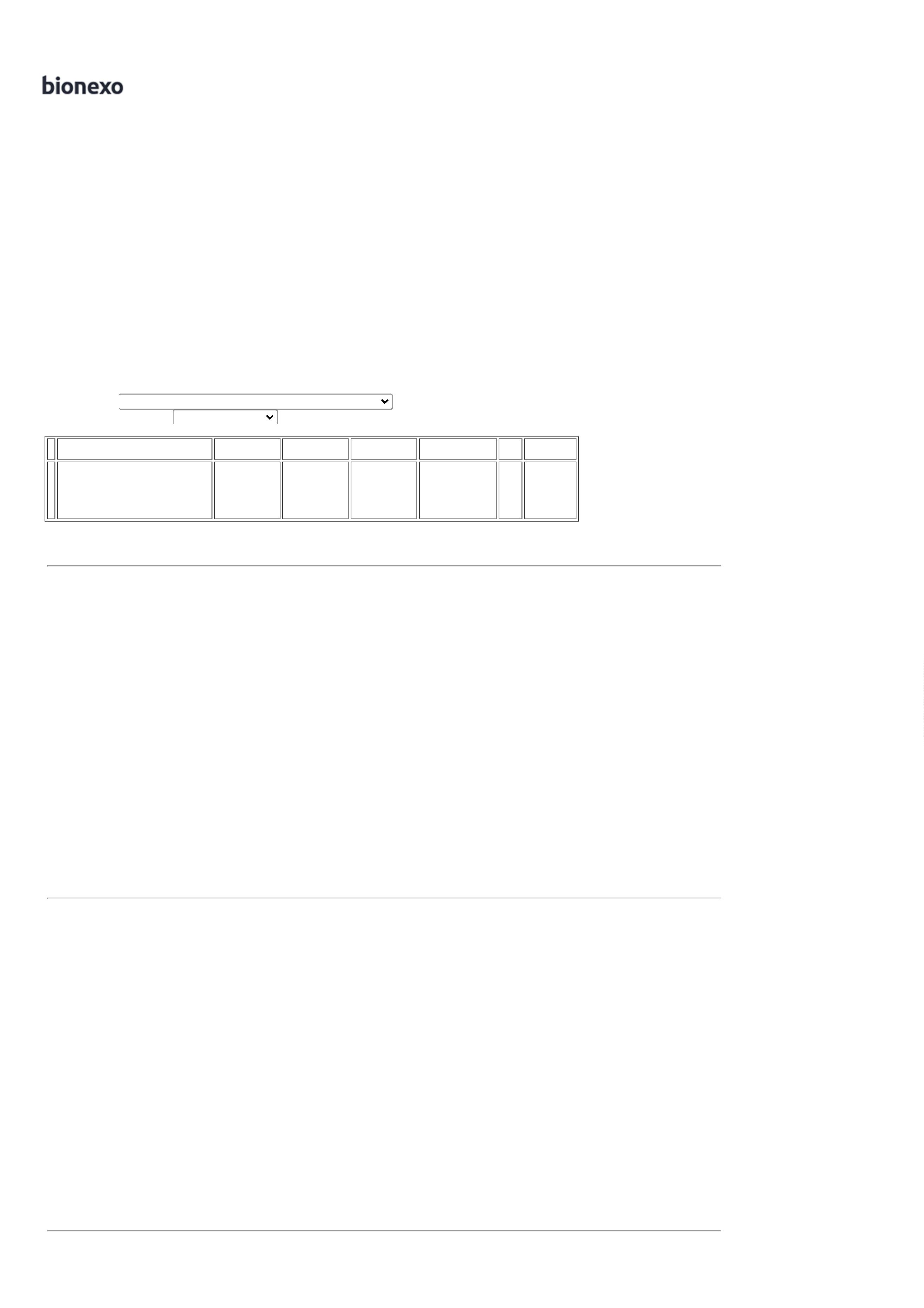 13/05/2022 09:06BionexoSUGURANÇAMODELO TENIS EMEVA BRANCO- STEELFLEX -STEELFLEXHospitalaresLtdaFornecedor 2 nãoatende condiçõesde03/05/202217:33NUMERO 37pagamento/prazo.CALÇADOOCUPACIONALTIPO TENISFECHADO NAPARTE DOCALCANHAR COMALTURA DE 5,5CMCONFECCIONADOEM EVA NA CORBRANCO COMSOLADO DEBORRCHAANTIDERRAPANTE,RESISTENTE AOESCORREGAMENTOEM PISO DE AÇOCOM SOLUÇÃO DEGLICEROL,RESISTENTE AOOLEOCOMBUSTIVEL E AABSORÇÃO DEENERGIA NAREGIÃO DO SALTOEM ATENDIMENTOAS NORMAS DESEGURANÇA NR-32CALCADO DE SEGTENIS EVABRANCO N 38 ->CALÇADO DESUGURANÇAMODELO TENIS EMEVA BRANCONUMERO 38CALÇADOOCUPACIONALTIPO TENISFECHADO NAPARTE DOCALCANHAR COMALTURA DE 5,5CMCONFECCIONADOEM EVA NA CORBRANCO COMSOLADO DE;Fornecedor 1não atingiufaturamentomínimo.DioneiCajueiro DaSilvaSAPATOLamed BrasilProdutos EServiçosHospitalaresLtdaANTIDERRAPANTEIATE BRANCO N38- STEELFLEX -STEELFLEXR$R$R$446581-Paresnull20 ParesFornecedor 2 não 58,5000 0,0000atende condiçõesde1.170,000003/05/202217:33BORRCHAANTIDERRAPANTE,RESISTENTE AOESCORREGAMENTOEM PISO DE AÇOCOM SOLUÇÃO DEGLICEROL,pagamento/prazo.RESISTENTE AOOLEOCOMBUSTIVEL E AABSORÇÃO DEENERGIA NAREGIÃO DO SALTOEM ATENDIMENTOAS NORMAS DESEGURANÇA NR-32CALCADO DE SEGTENIS EVABRANCO N 39 ->CALÇADO DESUGURANÇAMODELO TENIS EMEVA BRANCONUMERO 39CALÇADOOCUPACIONALTIPO TENISFECHADO NAPARTE DOCALCANHAR COMALTURA DE 5,5CMCONFECCIONADOEM EVA NA CORBRANCO COMSOLADO DEDioneiCajueiro DaSilvaSAPATOLamed BrasilProdutos EServiçosHospitalaresLtda;Fornecedor 1não atendeANTIDERRAPANTEIATE BRANCO N39- STEELFLEX -STEELFLEXR$R$R$292,5000546582-Paresnull5 Parescondições depagamento/prazo.58,5000 0,000003/05/2022BORRCHA17:33ANTIDERRAPANTE,RESISTENTE AOESCORREGAMENTOEM PISO DE AÇOCOM SOLUÇÃO DEGLICEROL,RESISTENTE AOOLEOCOMBUSTIVEL E AABSORÇÃO DEENERGIA NAREGIÃO DO SALTOEM ATENDIMENTOAS NORMAS DESEGURANÇA NR-326CALCADO DE SEG 46583TENIS EVABRANCO N 40 ->CALÇADO DESUGURANÇAMODELO TENIS EMEVA BRANCO-SAPATOANTIDERRAPANTEGRIP BRANCO No40 CA 38590 -STEELFLEX -Steelflex -ParesLamed BrasilProdutos EServiçosHospitalaresLtdanull;Fornecedor 1não atendecondições deR$R$5 ParesR$Dionei58,5000 0,0000292,5000 Cajueiro DaSilvapagamento/prazo.03/05/202217:33SteelflexNUMERO 40CALÇADOOCUPACIONALTIPO TENISFECHADO NAPARTE DOCALCANHAR COMALTURA DE 5,5CMCONFECCIONADOEM EVA NA CORBRANCO COMSOLADO DEBORRCHAANTIDERRAPANTE,RESISTENTE AOESCORREGAMENTOEM PISO DE AÇOCOM SOLUÇÃO DEGLICEROL,RESISTENTE AOOLEOCOMBUSTIVEL E AABSORÇÃO DEENERGIA NAhttps://bionexo.bionexo.com/jsp/RelatPDC/relat_adjudica.jsp2/3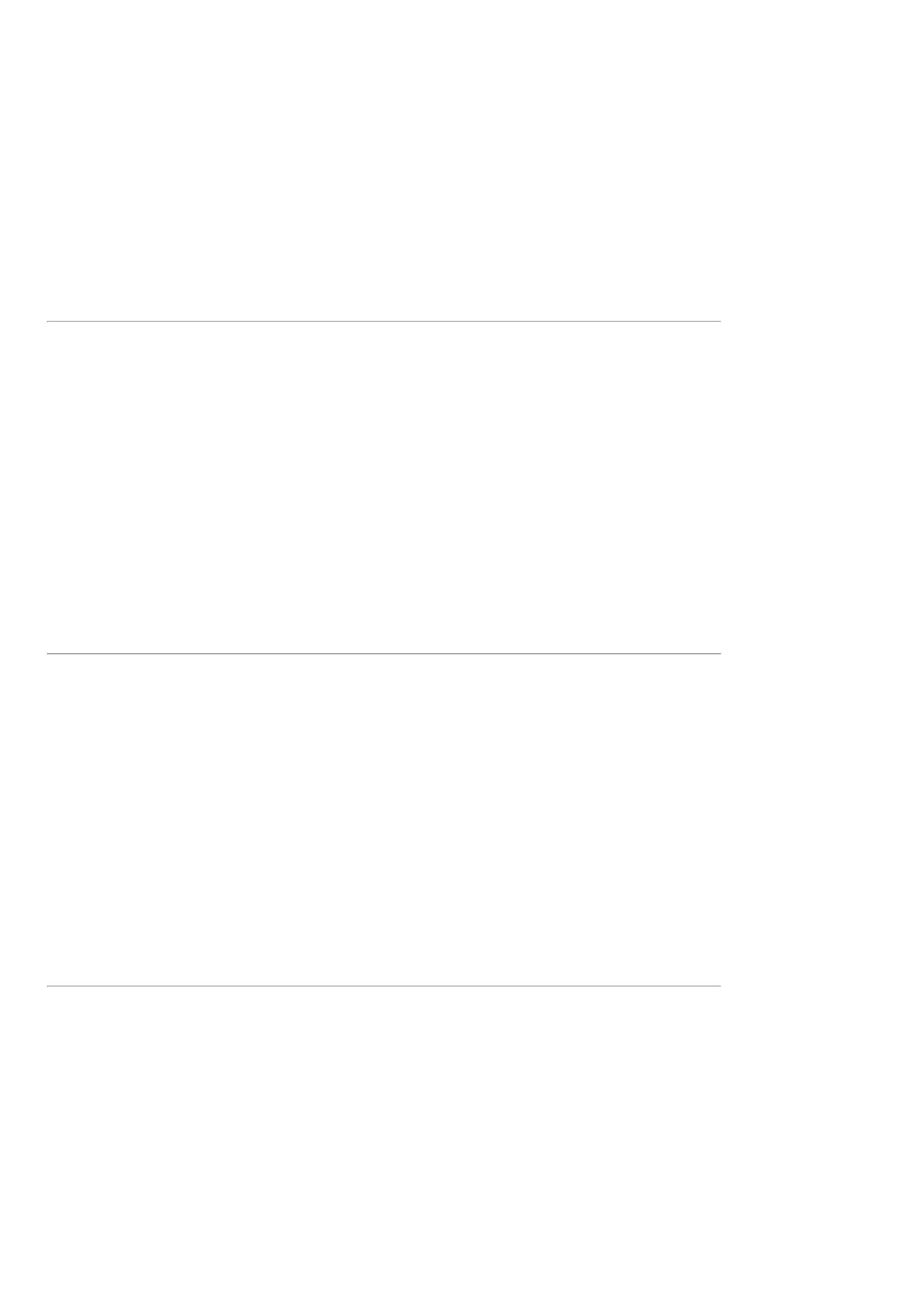 13/05/2022 09:06BionexoREGIÃO DO SALTOEM ATENDIMENTOAS NORMAS DESEGURANÇA NR-32TotalParcial:R$663.03.03.685,5000Total de Itens da Cotação: 6Total de Itens Impressos: 6TotalGeral:R$3.685,5000Clique aqui para geração de relatório completo com quebra de páginahttps://bionexo.bionexo.com/jsp/RelatPDC/relat_adjudica.jsp3/3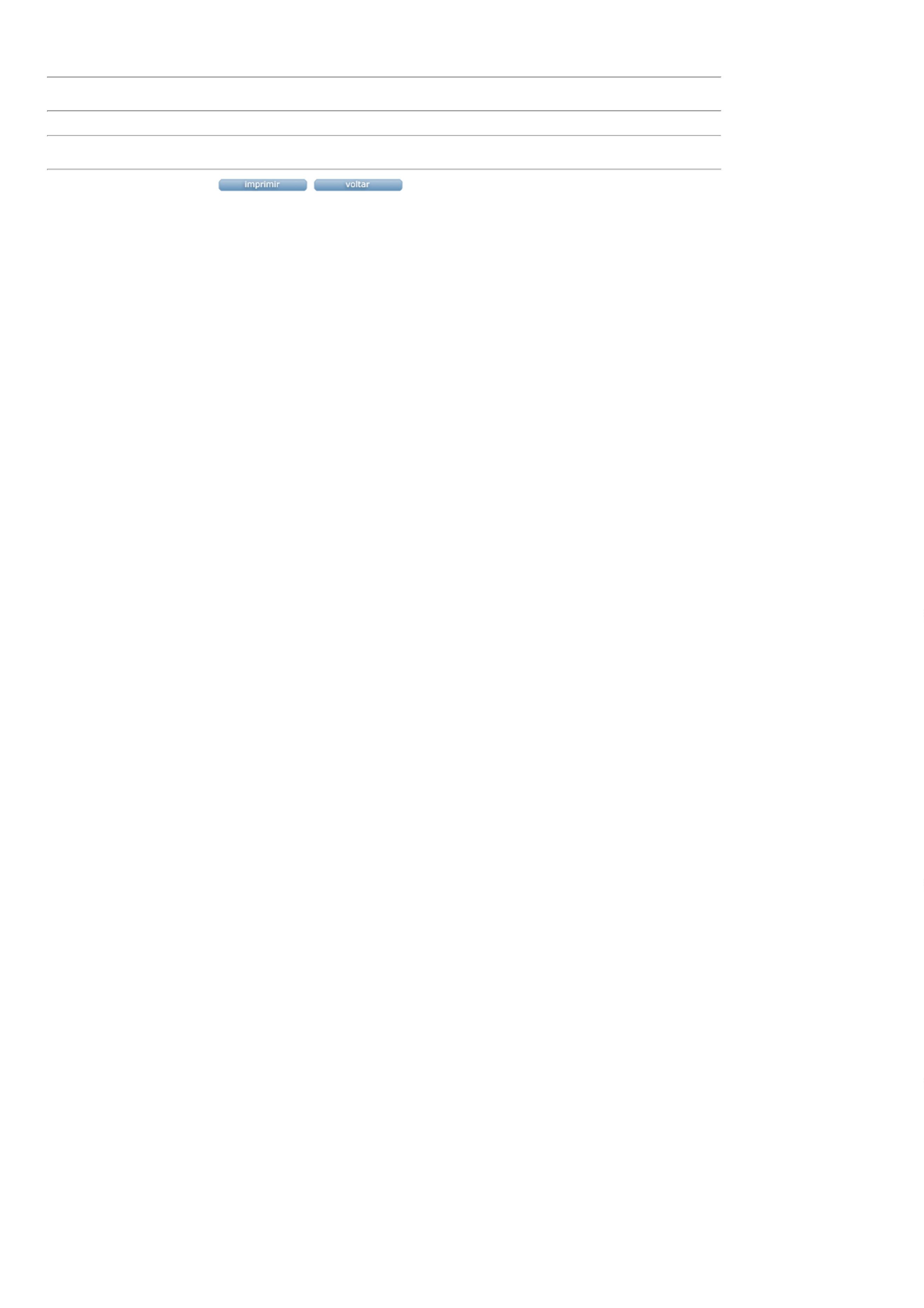 